Schiedsrichtervereinigung Kreis Koblenz„Dreckige Schiedsrichterkabine“Meldung an die KreisspruchkammerKSK-Senioren:Walter.Schmengler@outlook.deKSK-Jugend:walter.holzmann@t-online.deNr.[1] Angaben zur PersonEintragung1Vor- und Nachname2Telefonische Erreichbarkeit3E-MailNr.[2] Angaben zum SpielEintragung1Spielpaarung2Spielklasse3Spielkennung4DatumNr.[3] Angaben zur KabineKabine war dreckigKabine wurde als Abstellraum genutztKabine konnte nicht abgeschlossen werdenEs gab keine Sitzgelegenheit / TischKabine war von außen einsehbar, da man keine Möglichkeit hatte, z.B Vorhänge zu schließenSonstiges:      Nr.[4] Bilder von der Kabine (Man muss keine 3 Bilder hochladen)123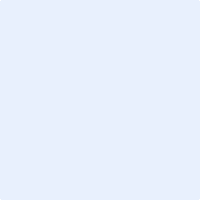 